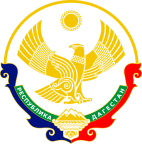 МИНИСТЕРСТВО ОБРАЗОВАНИЯ И НАУКИ РЕСПУБЛИКИ ДАГЕСТАНМКОУ «Бугленская СОШ имени Ш.И.Шихсаидова»Россия, республика  Дагестан, 368210, Буйнакский район село Буглен  ул. Спортивная 6.e-mail: shkola.buglen@mail.ru    ОГРН: 1030500714793   ИНН: 0507009667Достижения в 2017/2018 учебном году.Учащиеся МКОУ «Бугленская СОШ имени Ш.И.Шихсаидова»стали победителями  и призерами конкурсов:НазваниеУровеньФИО победителя и призераФИО учителяМуниципальный тур республиканского  конкурса  «Лучший проект года на иностранном языке»1 местоБийсолтанова П-10классМурзаева З.С.Муниципальный этапВсероссийского конкурса сочинений на тему: « Искусство   есть посредник того что, нельзя высказать.»1 местоНадиров Магомед -11 классАбдуллатипова Р.К.Республиканский турВсероссийский конкурс сочинений на тему: « Искусство   есть посредник того что, нельзя высказать.»участиеНадиров Магомед -11 классАбдуллатипова Р.К.Муниципальный конкурс чтецов произведений Фазу Алиевой среди учащихся начальных классов на русском языке. 1 местоСайпуллаева Лейла -  3 классАлхасава М .Б.Муниципальный конкурс (буклет) по произведениям Фазу Алиевой среди учащихся начальных классов участиеСайпуллаева Лейла  - 3 классАлхасава М .Б. Муниципальный конкурс рисунков  по произведениям Фазу Алиевой3 местоАрсланбекова Сабина -8 класс.Акаева Зарема -7 классАрсанукаева А.М.«Истоки мастерства» среди педагогов  начальных классов-2018»2 местоУчитель начальных классов –Алхасова Мадина БагаутдиновнаАлхасова М.Б.Муниципальный конкурс чтецов произведений Фазу Алиевой  на родном языке среди учащихся 5-11 классов3местоМагомедова Мунира   8-классГазанова А.А.Муниципальный конкурс актерского мастерства по мотивам произведений Фазу Алиевой1 местоМуратбекова Умукюсюм-11 классСулейманова У.Г.Муниципальный конкурс краеведческих исследовательских работ учащихся «Моё село»2 местоТатаева Мадина -9 классМурзаев С.С.Муниципальный конкурс литературно-биографических очерков и исследовательских проектов  «Духовные просветители , ученые-богословы моего села» январьСолтанов Д- 7 классМурзаев С.С.Российский национальный юниорский водный конкурс -20183 местоТатаева Мадина -9 классМусаев М.Н.Видеоролик –диалог на роджном языке 2 местоОбщереспубликанская предметная школа . «Филологическая школа Республики Дагестан»Номинация : «Русский язык и литература .Английский язык»Математика и физика.АвгустМатем-5челРусский яз-7 чел.Октябрь1.Надиров Надир – 7 класс2.Акаева Зарема- 7 класс3.Муратбекова Дженнет 7кл.4.Солтанов Даниял -7класс5.Басирова Зарина -7 .Класс6.Ибрагимова Милана 7 класс7.Исмаилова Мадина -7 класс.Татаева З.К.Халидова БДжамболатова А.Г.Муниципальный конкурс педагогов на лучшую разработку внеклассного  мероприятия по творчеству Фазу Алиевой видеоролик на родном языке2 местоУчитель родного языка и литературы- Газанова Аминат А.Газанова А.А.Муниципальный этап ХХ3 Республиканской научной конференции молодых исследователей «Шаг в будущее»«Настоящее , несущее в себе прошлое и обращенное в будущее, осуществляет  живую связь веков»2- местоИсмаилова Мадина – 7 «а» класс- победитель.Басирова З-участник.Касумова З-участник.Акаева З-участник.Ахмедбекова Л- участник.Татаева З.К.Муниципальный этап конкурса «И гордо реет флаг державный»2 место3 местоАличеева Нажабат-5 «б» классАличеева А.М.Муратбекова ММуниципальный конкурс чтецов произведений Фазу Алиевой среди учащихся начальных классов  на родном языке .3- местоАбдуллаев Шахбан – 4 классХочаевас С.Д.Диктант по английскому языку среди обучающихся организаций высшего образования и образовательных организаций РФ.Сертификат участникаСолтанов Уллубий -10 класс.Магомедова Мунира-8 классМурзаева З.С.Районный конкурс : « Новый год стучит в окно» оформление класса, поделки.1местоУчитель начальных классов –Касумова Э.Касумова Э.Районный конкурс «Верны юидовской стране»3 местоКласс- 5 «б»Джахбарова Д.Г.Шанавазов С.Ф.Газанова А.А.Районный конкурс : «175-летие Ю.Акаева»3 местоСепиханов Арслан – 3 классСепиханова М.А.Первенство района по волейболу среди юношей1 местоЮсупов Б.П.Первенство района по баскетболу среди юношей1 местоЮсупов Б.П.Первенство района по баскетболу  среди девочек2 местоЮсупов Б.П.Республиканский конкурс «Изучи компьютер»2 местоСайпуллаева У.У.Правительство Р.Д. ДИПЛОМ Награждается коллектив «Бугленской средней общеобразовательной школы им.Ш.И.Шихсаидова»Буйнакского района показавший высокий уровень подготовки обучающихся к всероссийской олимпиаде школьников и занявший 26 место в рейтинге вклада школ Р.Д.в развитие таланта обучающихся в 2017 г. 2 местоМуниципальный турКоллектив школы   Сочинения О жизни и деятельности Хизри Исаевича Шихсаидова.1.« У него учиться будем мы всему» -выполнила  ученица 9- го класса –Амирбекова У.2. «Как важен труд на благо всех вокруг»выполнил ученик 6-го класса- Гереев А3. «О нем желаю Вам я рассказать» -выполнила ученица 9-го класса –Гаджиева Г.4. «Мой кумир»-выполнил ученик 6- го класса- Джахбаров А.Абдуллатипова Р.К.Первенство по шахматам среди учащихся  2-х классов.1-местофевральСагадуллаева Аминат 2-классШанавазов С.Ф.Первенство по шахматам среди учащихся  2-х классов.Команда .3- место Муратбеков ЯхияМагомедов  НазимСагадуллаеваАминатШанавазов С.Ф.Муниципальный тур экологического форума  «Зелёная планета»Номинация : «Природа.Культура.Экология» конкурс сольных и коллективных исполнений песен.Участие Газанова Месме А.Конкурс театральных постановок , посвященный «Дню театра»(дистанционный»2 местоВалиева Р.М. Муратбекова М.А.Муниципальный тур экологического форума  «Зелёная планета»Номинация :» Природа бесценный дар»участиеБийсолтанова П.-10 классМусаев МШкольный этап Всероссийского конкурса  юных чтецов «Живая классика»Школьный тур1-место –Магомедова Мунира.2-место –Юсупова Азиза3- место-Исмаилова МадинаАбдуллатипова Р.К.Абдуллатипова Р.К.Татаева З.К.Муниципальный этап Всероссийского конкурса юных чтецов «Живая классика»3 местоМагомедова Мунира -8 класс.Абдуллатипова Р.К.Патриотическая акция : Народная память «Брейн-ринг на тему: «Великая Отечественная Война 1941-1945»Участие 1.Мамаева Б.-8класс2.Гереев Магомедбек-8 кл.3.Гаджиева Гульяна.- 9класс4.Канаматов Магомед-9класс5.Сайпутдинов Азамат-6 классТатаева С.Г.Конкурс тестирование одаренных учащихся 9-х классов по химии.Грамота1.Амирбекова Ушхият.Мусаев М.Н.Районный конкурс по юриспруденции  среди учащихся 10-х классов.УчастиеМуратбекова Надия-10 классНурмагомедов К.ХМуниципальный конкурс школьных сайтов «Лучшая страница учителя английского языка»1 местоУчитель английского языка Мурзаева Зухра Солтановна.Муниципальный конкурс школьных сайтов «Лучшая страница учителя начальных классов»2 местоАлхасова М.Б.Муниципальный конкурс школьных сайтов «Лучшая страница учителя  математики»2 местоДжамбулатова Ш.ДОлимпиада среди учащихся  4-х классов. Русский язык3 местоМусаева Д-4 классХочаева С.Д. Муниципальный этап республиканского декоративно – прикладного и технического творчества учащихся1 «Мамина улыбка» из джута.2. «Весеннее утро» из семян.3. «Голубь мира» из бумаги.участиеАрсанукаева А.М.Муниципальный конкурс школьных сайтов «Лучшая страница учителя математики»участиеУчитель математики Джамбулатова Ш.Д.Районный турнир по шахматам1 местоСагадуллаева Аминат -2 б классШанавазов С.Ф.Сдача ГТОЗолотые медалиСагадуллаев С-11кл.Хасбулатов С-11кл.Касумов А.Алиев И.«Педагог на сцене»3 местоКоллектив школыСеминар учителей информатикиМарт Бугленская СОШДжаватова А.АМуниципальный конкурс исследовательских работ учащихся 3-4  классов «Первоцвет» 1 местоАрсланбеков А-2бкласс«Компьютер и мы»Джаватова А.АМуниципальный конкурс исследовательских работ учащихся 3-4  классов «Первоцвет»участие  «Мир глазами ребенка»-4 класс-Гаджиева Хочаева С.Д.Олимпиада среди учащихся 4 классов  Русский язык3 –местоМусаева  ДжамиляХочаева С.Д.Фестиваль педагогического творчества «Дагестан –мой дом родной»3 местоКоллектив школыКонкурс : «День птиц».Рисунок , скворечник , ,аппликация.2-место2 местоБалавова Айшат -10 класс.Мусаев М.Н.Первенство района по баскетболу среди девочек 1 местоГаджиева Г-9классМагомедова Р-9классБийсолтанова М-9классМамаева Б-8 классЮсупова А.-8классСагадуллаева П-8классМагомедова М-8классЮсупов БГабитова БПервенство района по баскетболу среди юношей3 местоЮсупов БГабитова БПервенство района по волейболу среди юношей2 местоАлиев И-11кл.Надиров А-11клИбрагимов З-11кл.Надиров М-11кл.Мусаев Д-11кл.Касумов А-11кл.Хасболатов С.Шейхов А-11кл.Солтанов Д-7кл.Захратуллаев Х-7кл.Юсупов БГабитова БПервенство района по волейболу среди  девочек1 местоЮсупов БГабитова Б1 Республиканский дистанционный конкурс  исследовательских и творческих проектов «Аулы Дагестана –лица, история, факты»Победитель Алисолтанова Аида Салимовна -9 класс 25.03 2018год.Мурзаев С.С.Муниципальный конкурс  художественного творчества учащихся «АРТ_ проспект»3 местоАрсланбекова Сабина 8 – классАрсанукаева А.М. Иллюстрация к прочитанным книгам по внеклассному чтению1-х мест-2Мурзаева З.С.«Лучшая страница учителя родного языка на школьном сайте"2 местоГазанова А.А.Муниципальный конкурс   по информатике и информационным технологиям «Инфознайка»3- местоСолтанов Уллубий- 10 классДжаватова А.А.Муниципальный конкурс «Золотая нота»2и3 местаГазанова М.А. Конкурс лучшая  методическая  разработка урока по предметам «Технология, музыка, изобразительное искусство» участиеУчитель  музыки – Газанова М.А.Технологии-Бийболатова С.В. и изо-Сепиханова М.А.Районный конкурс «Юный фотолюбитель 2018» 1 место2- местоБийсолтанова П-10 класс.Гереев Магомедбек -8 класс.Сайпуллаева У.УФотоконкурс (Республика)2 местоСайпуллаева У.УВидеоролик «Школьная жизнь»2 местоАрсанукаева А.М.Всероссийская Научно –практическая конференция «Развитие образования в России : проблемы и перспективы» Статья : инновационные и информационные  технологии в образовании. ДГИ ОУП ВО « Академия труда и социальных отношений г. Буйнакск.» участиеДжаватова А.А.Республиканская математическая олимпиада «Фобоначчи» для 4-5 кл3 местоДжаватова А.А.«Ана тилин унутгьан» ата юртун танымас (халкь айтыву)участиеМамайханов М.Н.Муниципальный этап  хх Международного  фестиваля «Детство без границ»2018-04-25 «Юные дарования» номинация Этот красочный мир.название работы: «Ночное молчание»1 местоАрсланбекова Сабина-8 классСайпуллаева У.У.Муниципальный этап конкурса «Безопасное колесо - 2018»3 местоАличеева А.М.Шанавахов С.Ф.Военно-спортивная игра «Пламя Победы»посвященная 73 годовщине Победы в Великой Отечественной войне.2 местоСагадуллаев С- 11 классХасбулатов С-11 классГаджиева Г-9 классСагадуллаева П-8 классАпутаев Н-10 классМусаев Д-11классКасумов А.-11классСолтанов У.-10 классАкаев М-9 классАкаев З-11класс.Мамайханов М.Н.Муниципальный конкурс военных песен  «Хоров»1 местоУчащиеся школыГазанова М.А.Весовая категория в открытом первенстве Северского района по спортивной борьбе среди юношей 2004 г.р.посвященная памяти героя Советского Союза С.Г.Соболя. в рамках празднования 73 –й годовщине Победы в Великой Отечественной войне 1941-19453 местоГереев Даниялбек- 6 классМуниципальный этап  Республиканского конкурса «Лучший проект  на иностранном языке  в номинации «Экологическая и природоохранная  деятельность  моей школы»Грамота 1 местоБийсолтанова Патимат -10 классМурзаева Зухра С.«Терроризму –нет»2 местоДжахбарова Д.Г.Шанавазов С.Ф.«Президентские состязания3 местоЮсупов Б«Лучший ученик 2018 года» в номинации «Информатика»1 местоАрсланбеков А.-2 классДжаватова А.А«Лучший ученик 2018 года» в номинации «Математика »1 местоАрсланукаев А-5 классДжаватова А.АРейтинг сайтов ОУ на 2018-2018 учебный год3 место Арсанукаева А.М.